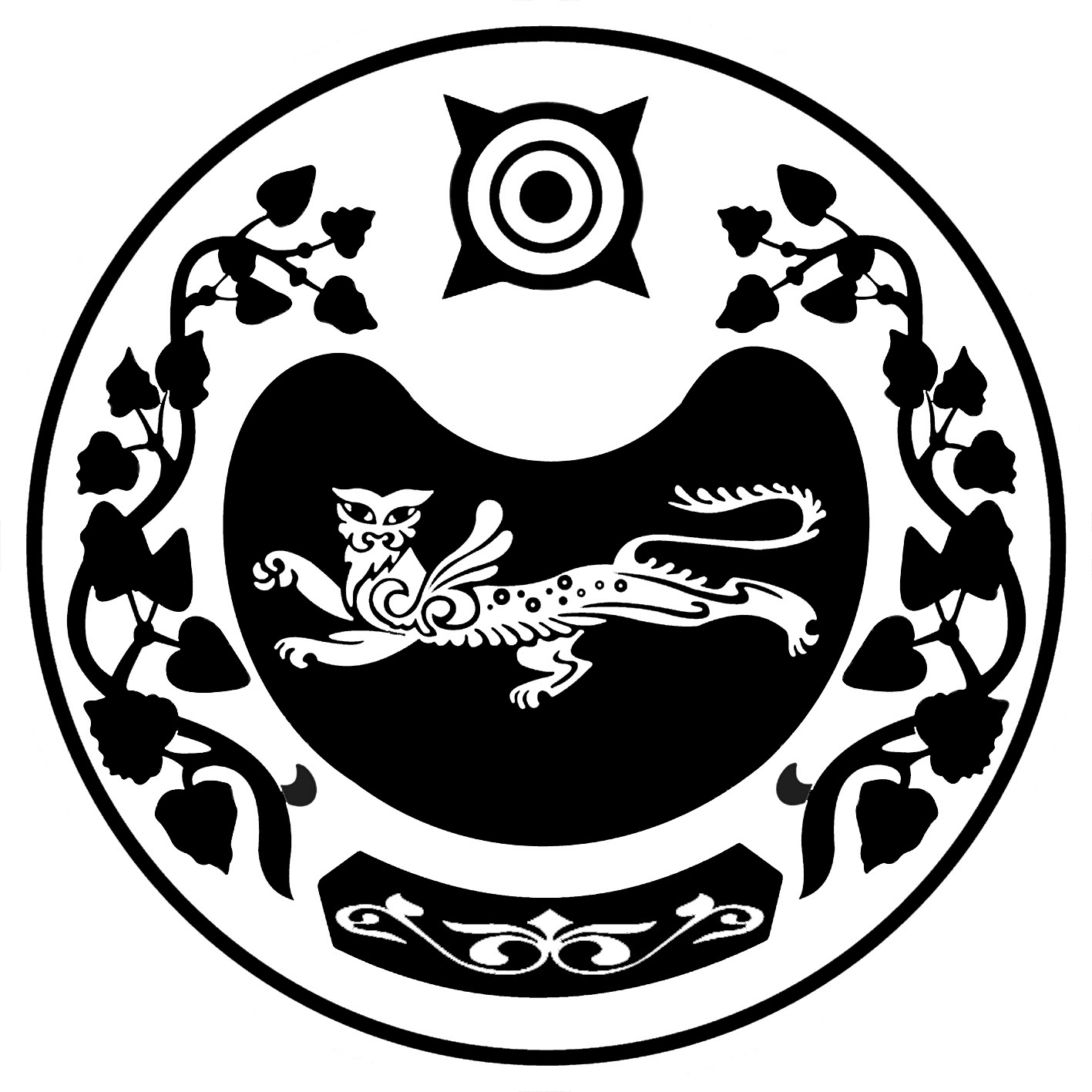                                                  ПОСТАНОВЛЕНИЕ                                                          от     02.04. 2018г.      №  28/1-пс. Калинино   О внесении изменений в постановление от 27.11.2013г. № 272-п «О комиссии по предупреждению и ликвидации чрезвычайных ситуаций и обеспечение пожарной безопасностина территории Калининского сельсовета»                 В соответствии с постановлением Правительства Российской Федерации от 30 декабря 2003 г. № 794 «О единой государственной системе предупреждения и ликвидации чрезвычайных ситуаций», в целях совершенствования координации деятельности муниципального звена территориальной подсистемы единой государственной системы предупреждения и ликвидации чрезвычайных ситуаций на территории Калининского сельсовета в выполнении мероприятий по снижению риска, смягчению и ликвидации последствий чрезвычайных ситуаций, работы по реализации государственной политики в области пожарной безопасности на территории Калининского сельсовета, руководствуясь Уставом муниципального образования Калининский  сельсовет,  Администрация Калининского сельсовета         ПОСТАНОВЛЯЕТ:    1. Внести изменения в постановление главы Калининского  сельсовета от 27.11.2013г. № 272-п «О комиссии по предупреждению и ликвидации чрезвычайных ситуаций и обеспечение пожарной безопасности на территории Калининского сельсовета» :  В пункте 2 постановления, приложение №1 «состав комиссии» читать в новой редакции:Председатель комиссии по ЧС – Сажин И.А. – глава Калининского сельсоветаЗаместитель председателя комиссии по ЧС – Белошапкина Н.Ю. – специалист 1 категории администрации Калининского сельсоветаЧлены комиссии по ЧС:1) Медведева М.С. – специалист 1 категории администрации Калининского сельсовета2) Баклаева Е.В. – специалист 1 категории администрации Калининского сельсовета3) Баранова А.С. – техник – эксплуатационник администрации Калининского сельсовета Горючкина П.Я. – техник - землеустроитель администрации Калининского сельсоветаГаранина А.С. – ведущий бухгалтер по учету материалов  администрации Калининского сельсоветаКатоликова С.М. – директор МКУК «КДЦ «Центр»Ноздрина С.И. – заведующая филиалом №2 СДК д. Чапаево 2. Разместить настоящее постановление на официальном сайте Администрации Калининского сельсовета.3. Настоящее постановление вступает в силу после его официального опубликования (обнародования).Глава   Калининского сельсовета                                        И.А. СажинРОССИЯ ФЕДЕРАЦИЯЗЫХАКАС РЕСПУБЛИКААFБАН ПИЛТIРI  АЙMAATAЗOБА ПИЛТIРI ААЛ  ЧÖБIHIҢYCTAF ПACTAAРОССИЙСКАЯ ФЕДЕРАЦИЯРЕСПУБЛИКА ХАКАСИЯУСТЬ-АБАКАНСКИЙ РАЙОН	       АДМИНИСТРАЦИЯКАЛИНИНСКОГО СЕЛЬСОВЕТА